Ingredients:Instructions: In food processor, puree ginger and sweetener together. Add blueberries. Puree until mixture is smooth. Add water and lemon juice (add one tsp of lemon juice at a time, tasting between spoonfuls). Adjust lemon and sweetener content to taste. (if desired, reserve lemon peel and a few blueberries for garnish).Pour mixture into a glass baking dish. Freeze. Stir frozen mixture, breaking up large chunks, every 1- 1 ½ hours for about 4 hours(the more frequently you stir, the slushier the end result, the less you stir, the more icy).Spoon frozen mixture into cups, garnish each with a bit of lemon peel and blueberries (if desired). Freeze any remaining mixture, covered tightly, for up to 1 week.Nutrition Facts: Calories 174| Carbohydrate 31g | Fiber 3 g| Sodium 12 mg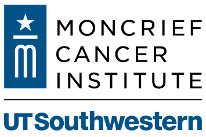 Blueberry Ginger Lemon Granita SlushThis refreshing twist on a classic Italian summer beverage includes a little kick from ginger and lemon will be a welcome addition to any hot summer day. Including the skins of the blueberries instead of straining them out skips a time-consuming step (and gives an extra fiber boost!)Yield: 4 one cup servings2 TFresh ginger, peeled and chopped¼-1/2 cupSweetener (sugar, honey, etc)2 ½ cupsBlueberries (fresh or frozen, thaw frozen blueberries)2-3 tspLemon, juiced 1 cupWater